Муниципальное бюджетное  дошкольное образовательное учреждение Центр развития ребенка детский сад № 66 «Лебедушка» г. Волжского Волгоградской областиТема: «Здоровые дети – в здоровой семье»( В рамках Всероссийского урока, посвящённого открытию XXII   зимних  Олимпийских игр в городе Сочи)Конспект непосредственной образовательной деятельности                                                     Составила:                                                     Инструктор по физической культуре                                                     1 квалификационной категории                                                     Бурда Светлана Алексеевнаг. Волжскийфевраль 2014 гОбразовательная область: «Физическая культура»Группа: старший дошкольный возраст (6-7 лет)Вид занятия: Игровое Тип занятия: ИнтегрированноеИнтеграция образовательных областей: «Познание», «Коммуникация», «Музыка», «Социализация», «Здоровье».Цель занятия:  Приобщение дошкольников к семейным ценностям и традициям как к основам российского общества и государства, сохранение и укрепление здоровья детей, обеспечение их гармоничного развития, продвижение здоровьесберегающих технологий.Задачи:Образовательные:Совершенствование физических качеств в разнообразных формах двигательной деятельности, формирование представлений об активном отдыхе.Развивающие:        Развитие желания сохранять и укреплять здоровье (соблюдать режим    дня, правильно питаться, заниматься спортом).         Развитие физических качеств: силы, выносливости, быстроты, ловкости.Воспитательные:       Поощрение желания вести здоровый образ жизни, поддержка интереса детей к различным видам спорта (сообщение им наиболее важных сведений о событиях спортивной жизни страны).Словарь новых слов: Олимпийские талисманы, символы, скоростной бег, лыжные гонки, хоккей на льду, фигурное катание, бобслей, биатлон, фристайл, сноуборд, шорт-трек, керлинг, скелетон.Предварительная работа с детьми:-	Просмотр мультфильмов «Олимпийские талисманы».-	Показ презентации «Зимние виды спорта»- 	Игра «Что? Где? Когда?»- 	Дидактическая игра «»Виды спорта»Оборудование и материалы: медиапроектор, клюшки, шайбы, муляжи олимпийских факелов, скейты, лыжи, хоккейные ворота.Ход непосредственной образовательной деятельности (НОД):Дети входят в зал под бодрый марш, садятся на стулья.Вводная часть.  Мотивация занятия.(В зал заходят мультипликационные  персонажи  «Ох» и  «Ах» . Они ведут между собой диалог):Ох-Ах:  Жили рядом Ох и Ах             Друг от друга в двух шагах.             Ах - шутник и хохотун,              Ох - отчаянный ворчун!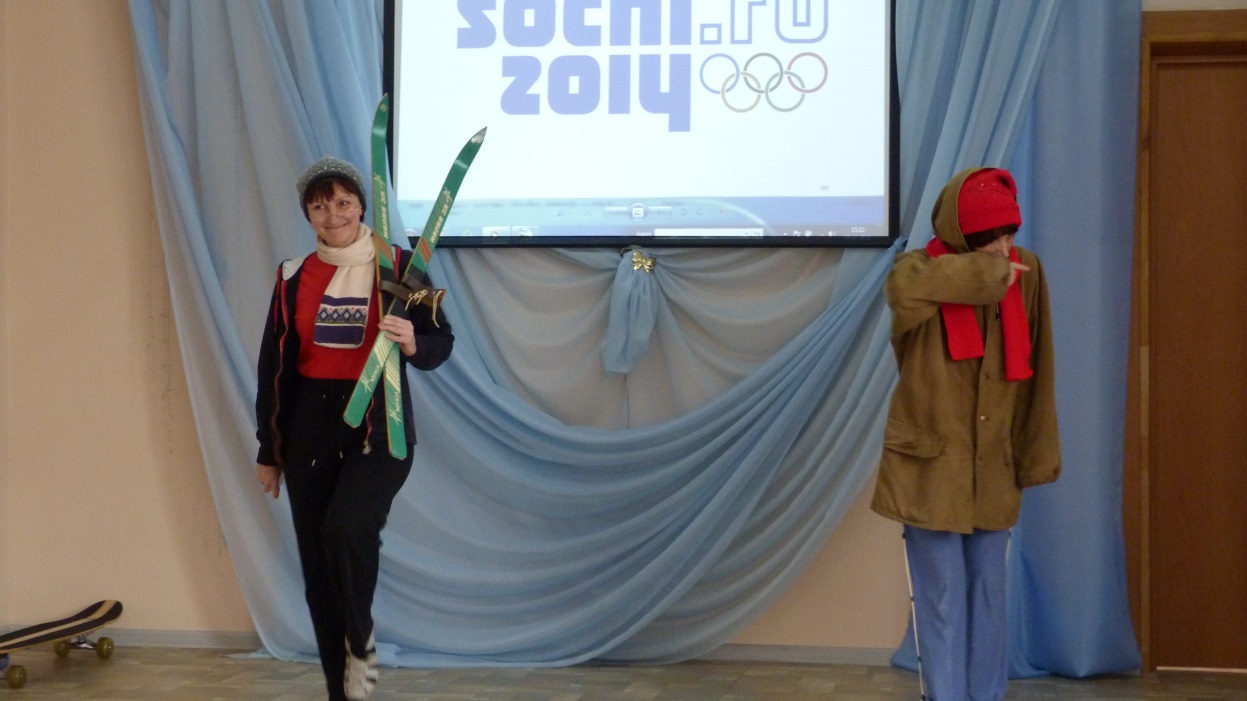 Ох: Ох, сосед,  я заболел!      Может я лягушку съел?      У меня усталый вид,      Очень голова болит,       Ломит спину, колит бок,       Нужен врач, он бы помог…Ах:  Ах,  хватит охать и реветь!       Ох, ну зачем тебе болеть?       Пойдем- ка,  лучше в детский сад,         Там узнаем у ребят       Как здоровым, сильным быть,       Как без грусти день прожить?Подходят к детям Ах: Правда дети мы ведь сможем,       Оху мы в беде поможем?1 часть: Беседа «Здоровый образ жизни»:Ах: А вы,  ребята, любите болеть?Дети: Нет!Ах: Ребята, а как вам удается быть здоровыми?Дети: Утром делаем зарядку, занимаемся спортом, едим  полезные продукты.Фоторепортаж «Я- ребенок. Мой образ жизни» (короткие интервью детей по фотографиям)Катя Ф:	 	Наша семья всегда летом отдыхает на море. Мы загораем, купаемся, дышим свежим воздухом (фото).Мила М: 		Самый любимый отдых в нашей семье -  это туристические походы. На этих фотографиях мы ловим рыбу, любуемся закатом, спим в палатке (фото).Анжела М:		Я с мамой,  папой и сестренкой ездила даже зимой отдыхать. Мы катались с огромной ледяной горки, ходили по лабиринту из ледяных глыб (фото).Лиза П: 		А я очень люблю заниматься спортивной гимнастикой. На фотографиях я тренируюсь с ребятами (фото).Дима В: 		Я тоже люблю спорт. На фотографии мне вручают награду за участие в соревнованиях по спортивной  гимнастике, но прежде чем получить медаль,  я долго тренировался (фото).Яна М:		 Летом я люблю кататься на велосипеде, а  зимой кататься с горки. Мне нравится ходить в детскую школу – студию на брейк-данс.Ах: Все ребята этой группы ведут здоровый образ жизни.Ох:  Что такое здоровый образ жизни?Дети: Ходим в туристические походы, закаляемся.Ох: Кто помогает вам быть здоровыми, водит вас в спортивные секции, ходит в туристические походы.Дети: Родители.Ах:  Ах, какая прекрасная гостья - Матанцева Ирина Юрьевна. Она организатор путешествий. Ирина Юрьевна  поделиться своими семейными секретами бодрости, здоровья, хорошего настроения.(Рассказ «Здоровый образ жизни в большом городе» с показом фотографий из семейного альбома).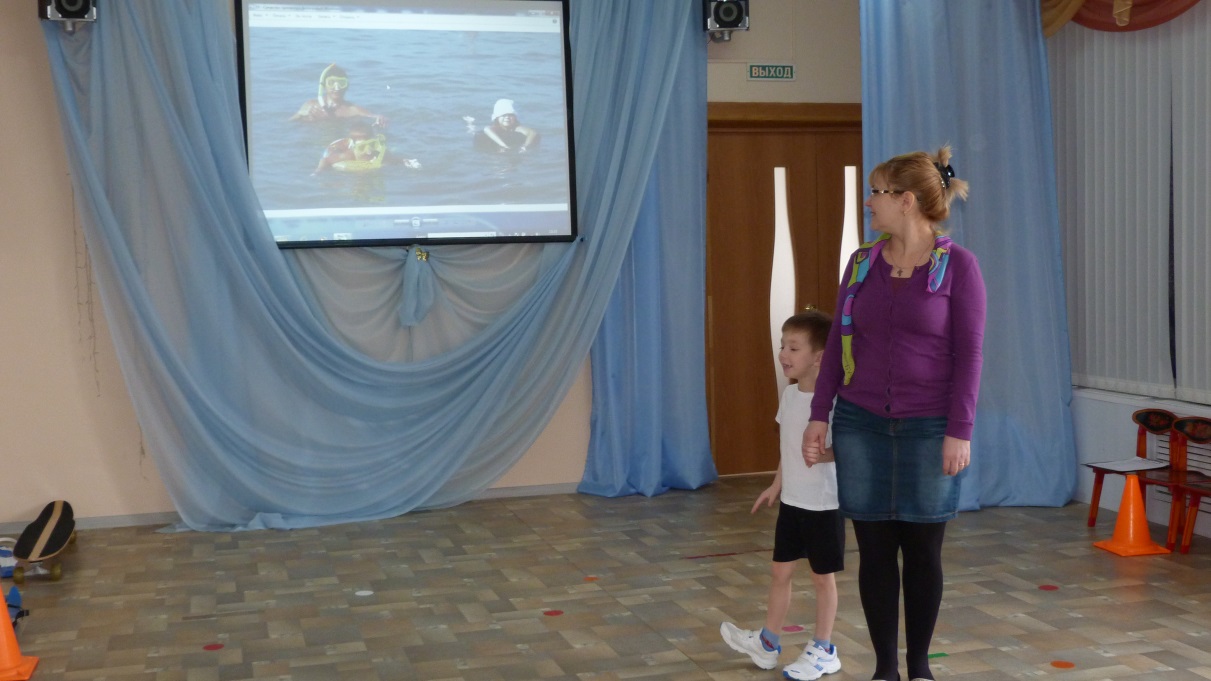 Ох: Ох! – Ох! С чего начать? То ли мне в поход бежать, то ли мышцы подкачать, а может лечь да полежать?Ах:  Ах! Очень просто все начать: утром нужно рано встать, улыбнуться, потянуться, умыться,  взбодриться и зарядкой веселой на весь день зарядиться!!Ребята,  давайте вместе с Охом сделаем зарядку.2 часть. Основная:Веселая зарядка под музыку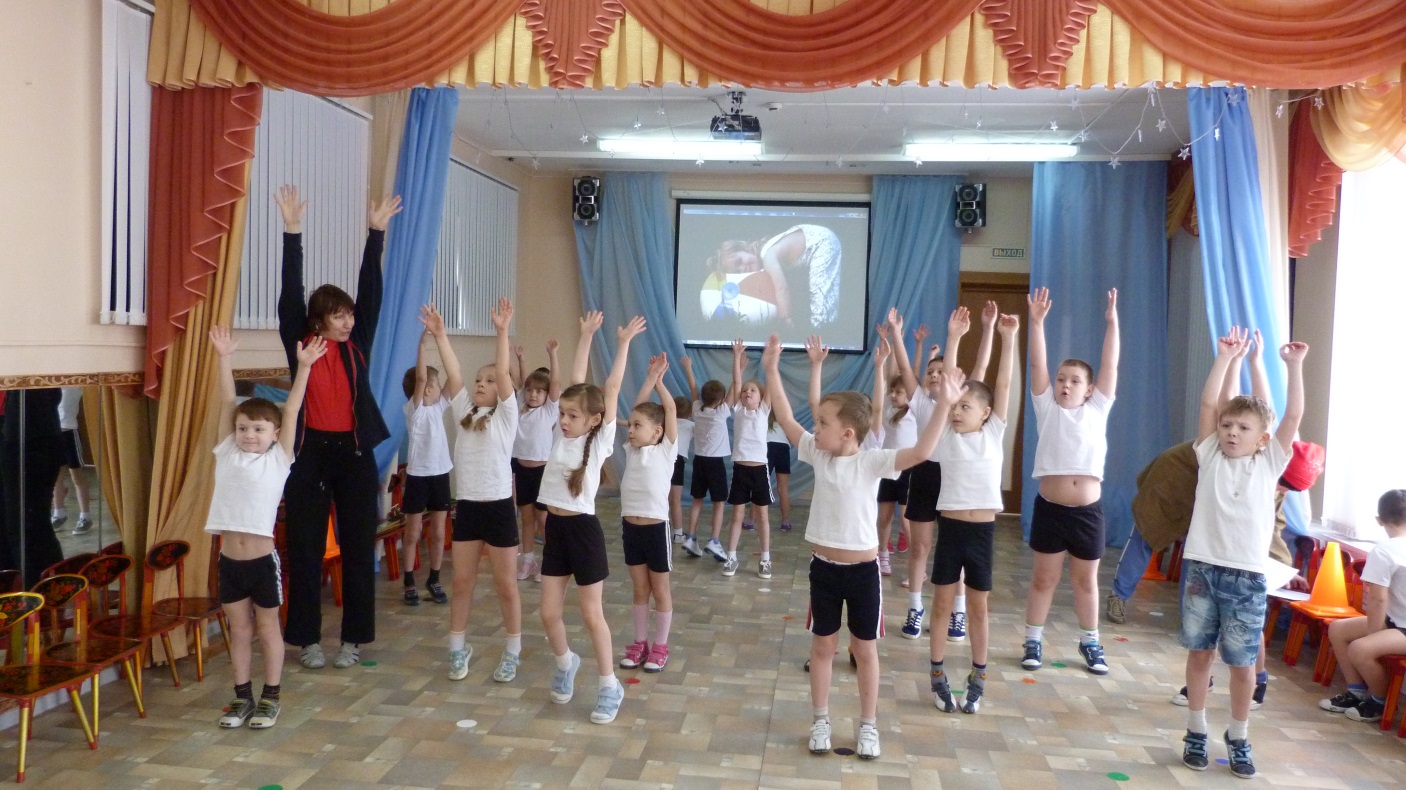 Ах:  Ах! какие замечательные все - таки ребята в д/саду: веселые, спортивные, здоровые. Ох, а ты знаешь какой сегодня необыкновенный день?Ох:	 День как день. Такой же, как вчера: долгий, зимний, пасмурный, холодный… брр….Ах:	 Сегодня состоится торжественное открытие «Зимних олимпийских игр» в Сочи! (торжественно). Ох! Может, поедем еще успеем! Покатаемся на лыжах, санках, коньках…Ох:	 Ох! Да ты что холодно. Да я и не умею ни на лыжах,  ни на санках.Ах:  Ребята,  давайте поможем Оху и про олимпийские зимние игры расскажем,  и с зимними видами спорта познакомим, на санках и на лыжах кататься научим.   (Показ сладов «Зимние Олимпийские игры в Сочи»)Ах: Олимпийские игры -  крупнейшие международные соревнования по зимним видам спорта. У каждой Олимпиады есть свои талисманы.  Для зимней Олимпиады в Сочи выбраны вот такие симпатичные животные: Слайд № 1: Назовите этих животных.На летних и зимних играх по традиции зажигают олимпийский огонь, который переносится с помощью факела из города в город и зажигается в специальной чаше во время торжественного открытия Олимпиады.Слайд№2:Посмотрите,  как выглядит факел с Олимпийским огнем.На Олимпийские игры съезжаются спортсмены с пяти континентов планеты. Символ Олимпийских игр – пять цветных сплетенных колец – означает дружбу между людьми  всех континентов.Слайд №3:Посмотрим,  знают ли ребята зимние виды спорта. На экране будет появляться картинка, нужно назвать вид спорта, который представляют наши талисманы.Дидактическая игра «Назови зимние виды спорта» (на слайдах).Слайд № 4:  Лыжные гонки.Слайд № 5:      Фигурное катание.Слайд № 6:      БиатлонСлайд № 7:      Санный спортСлайд № 8:      СноубордСлайд № 9:      ХоккейОх: Все…  Я тоже хочу поучаствовать в зимней Олимпиаде. Научите меня,  ребята,  и в хоккей играть, и на лыжах кататься, и санками управлять.Ах: Предлагаю провести малую зимнюю Олимпиаду!Давайте проведем с вами «Эстафету Олимпийского огня.Слайд №10 (заставка):Эстафета   1:  «Олимпийский огонь» (бег с факелом,  передавая его,  как эстафетную палочку,  друг другу)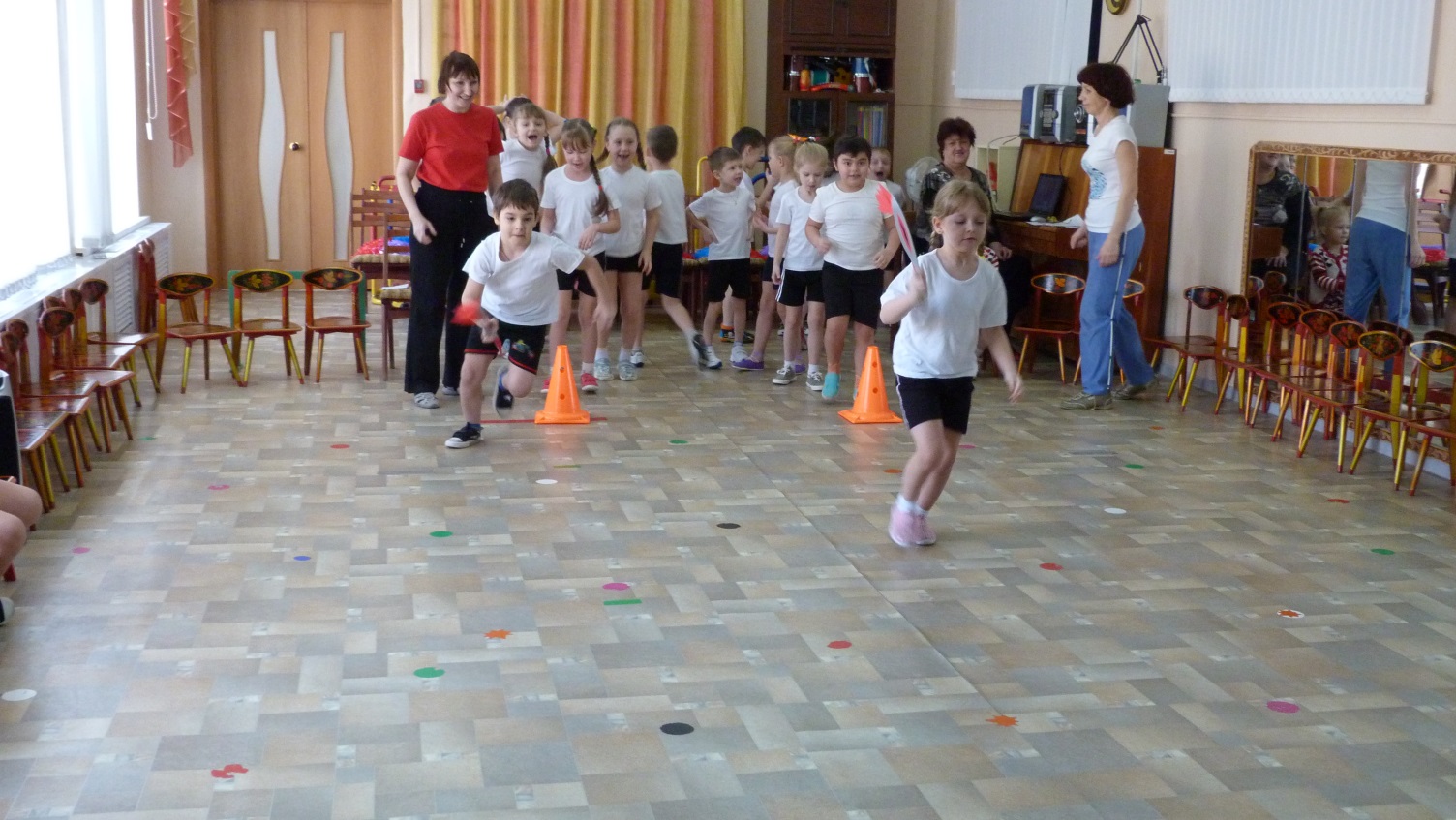 Слайд № 11:Эстафета  2: «Лыжные гонки» (пробежать на лыжах до конуса, вернуться,  отдать лыжи следующему участнику)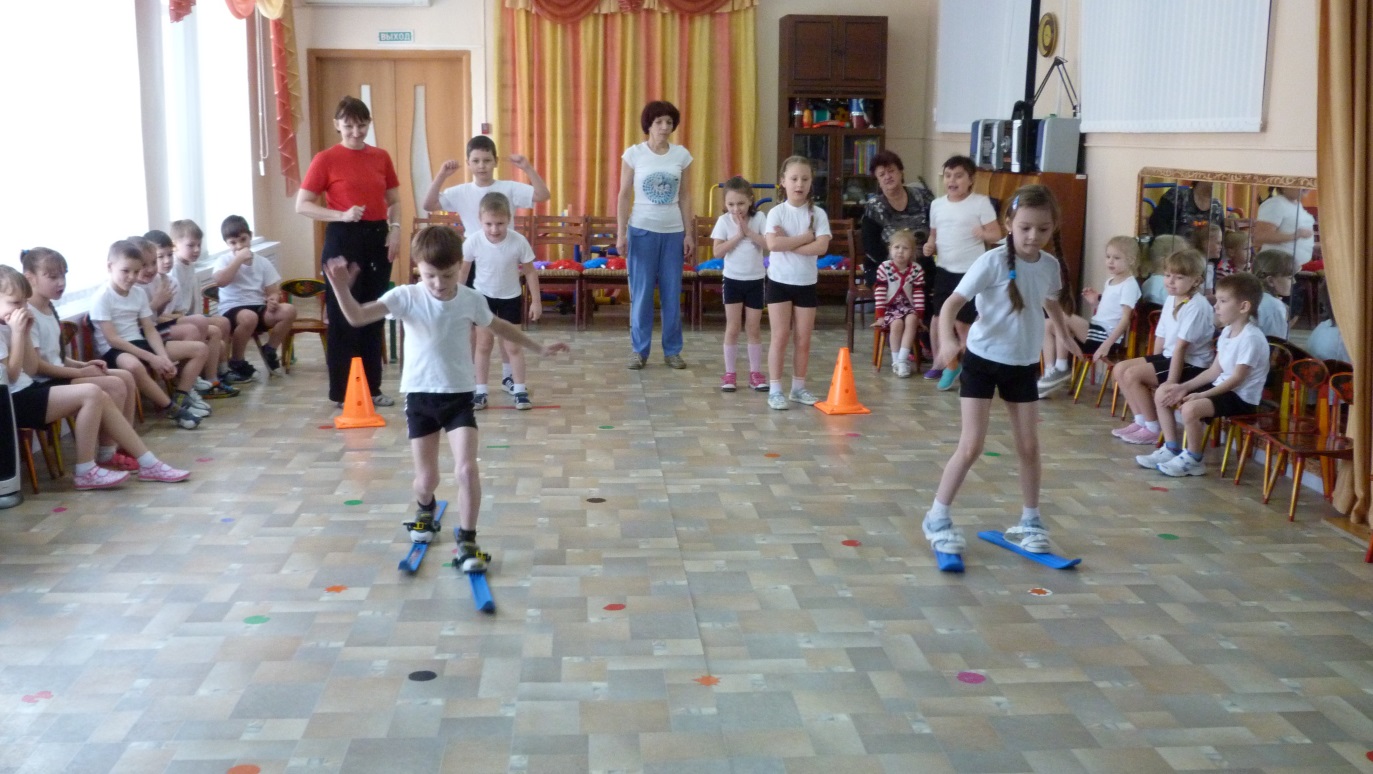 Слайд № 12:  «Хоккей» (обвести шайбу клюшкой между конусами и загнать ее в ворота)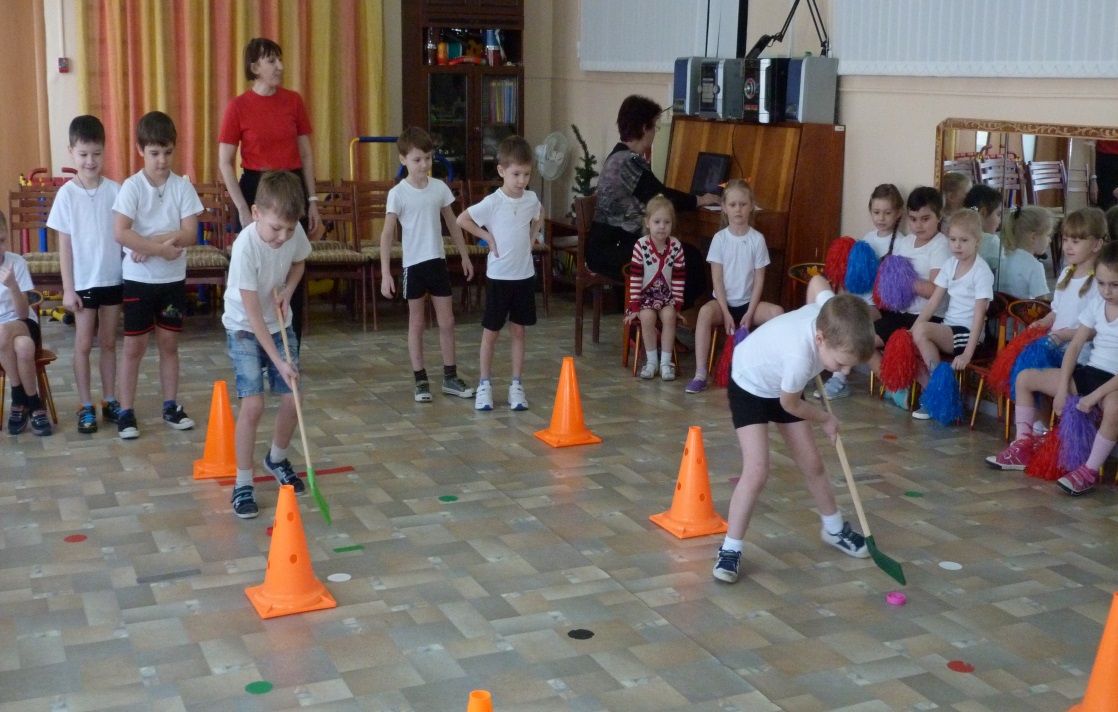 Слайд №13: «Санный спорт» (управляя скейтбордом лежа, добраться до финиша).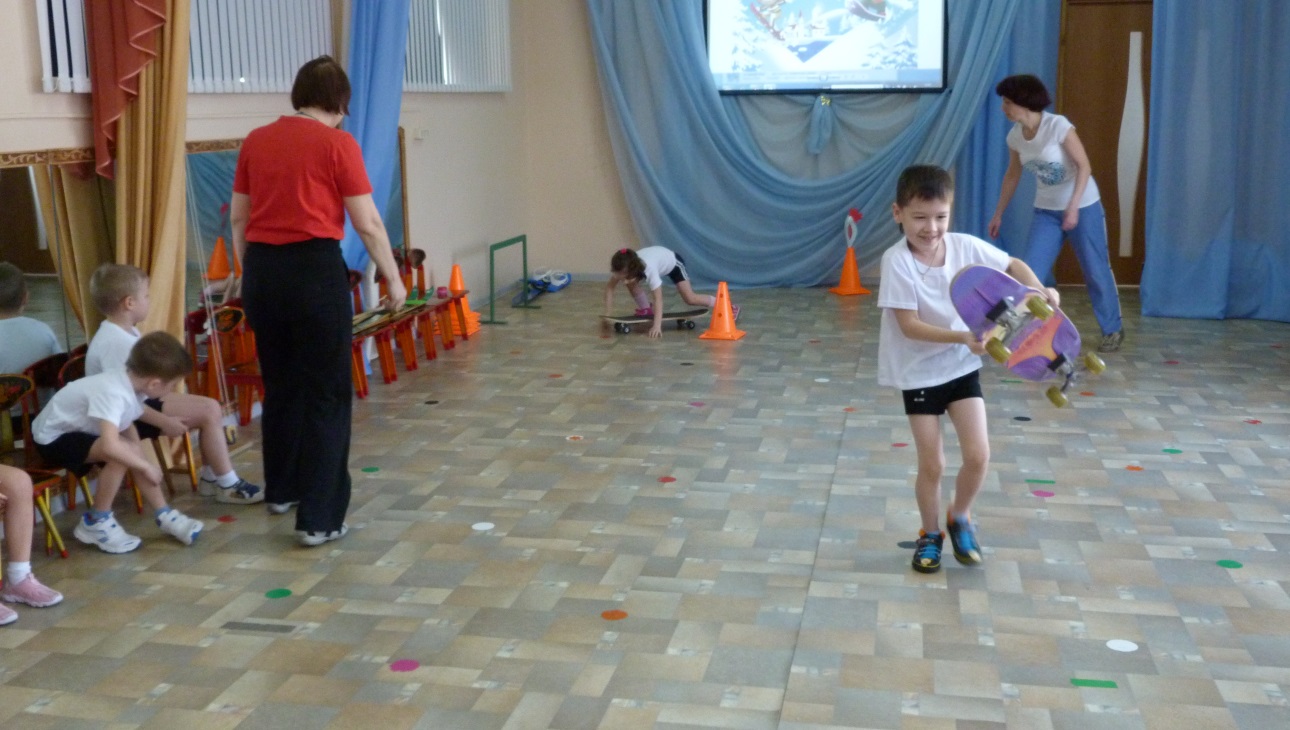 3 часть. Заключительная.Ох:  Я и охать перестал,        Бодрым и веселым стал!       Здоровый образ жизни  всегда поможет нам,        Мы станем очень редко ходить по докторам!       Спасибо вам, ребята!Ах: Я тоже вас,  ребята,  хочу  поблагодарить:        Вы научили Оха по - другому жить.        У меня теперь веселый,  замечательный сосед.Ирина Юрьевна: Мне тоже,  ребят, а было приятно провести с вами время. Я,  как мама,  хотела бы всем детям пожелать здоровья. Чтобы вы вспоминали  эту встречу,  я вам дарю  альбом с талисманами зимней Олимпиады в Сочи. 